УТВЕРЖДАЮДиректор Центра «Истоки»________________Л.Ю. Боброва«_____»____________202_____г.САМООБСЛЕДОВАНИЕМуниципального образовательного учреждения дополнительного образованияЦентра «Истоки» за 2022 годОбщие сведения об учрежденииПолное название образовательного учреждения: муниципальное образовательное учреждение дополнительного образования Центр «Истоки» (далее – Центр «Истоки»)Ф.И.О. руководителя ОУ: Боброва Людмила ЮрьевнаАдрес ОУ, телефон: 150065 г. Ярославль, ул. Сахарова 15, телефон (4852)75-30-73Адрес сайта ОУ, e-mail: http://cdo-istoki.edu.yar.ru/, yaristoki.yaroslavl@yarregion.ru Лицензия на осуществление образовательной деятельности от 18.12.2015 г. серия 76ЛО2 № 0000712, рег. № 457/15Направления деятельности учрежденияПредоставление образовательных услуг по дополнительным общеобразовательным общеразвивающим программам художественной, физкультурно-спортивной, социально-гуманитарной, технической и туристско-краеведческой направленностям.Организация отдыха и оздоровления детей в каникулярное время.Осуществление индивидуально-ориентированной педагогической, психологической, социальной помощи обучающимся.Организация массовой работы с обучающимися и их родителями (законными представителями) для отдыха и досуга.Организация городских массовых мероприятий для детей города Ярославля.Материально-техническая база учрежденияНа праве оперативного управления используются:Нежилое помещение, расположенное по адресу: ул. Кавказская, д.29, общая площадь – 240,5 кв.м., имеется актовый зал.Нежилое помещение, расположенное по адресу: ул. Сахарова, д.15, общая площадь – 146,3 кв.м.Нежилое помещение, расположенное по адресу: ул. Папанина, д.8, общая площадь – 108,2 кв.м.Наличие автотранспорта: нетМатериально-техническая база:Активная 2-х полосная аудиосистемаКомпьютерыПианино Проектор Микрофон вокальный Музыкальный центрНоутбук Пульт микшерныйСинтезатор Телевизор МагнитолаЭкран на треногеКраткий анализ деятельности учреждения.Центр «Истоки» функционирует в соответствии с действующим законодательством Российской Федерации в сфере образования и Уставом учреждения. В Центре «Истоки» разработаны Образовательная программа и Программа развития. Указанные документы содержат стратегические цели и принципы деятельности, прогнозируемые результаты, которые конкретизируются в ежегодном перспективном планировании. Структура и система управления учитывает специфику Центра «Истоки» как одного из многопрофильных учреждений дополнительного образования. В учреждении функционируют: Совет обучающихся, Совет родителей, Педагогический совет, Методический совет, Управляющий совет. Локальная нормативная база сформирована и развивается в соответствии с Законодательством Российской Федерации, Уставом и включает в себя приказы и распоряжения администрации; положения о советах, механизмах поощрения сотрудников; должностные инструкции сотрудников, документы, регламентирующие режим работы учреждения, инструктивные документы по всем видам деятельности учреждения.В Центре «Истоки» реализуются дополнительные общеобразовательные общеразвивающие программы бюджетного и внебюджетного финансирования.  Ежегодно осуществляется модернизация дополнительных общеобразовательных общеразвивающих программ в соответствии с Порядком организации и осуществления образовательной деятельности по дополнительным общеобразовательным программам» (утверждён приказом Министерства просвещения РФ от 09.11.2018 № 196). Систематически проводится мониторинг освоения обучающимися образовательных программ, результатов участия детей в соревнованиях, конкурсах, фестивалях. Большая роль в системе оценки качества образовательного процесса отводится взаимодействию с родителями: анализируется их удовлетворённость организацией и результатами образовательного процесса, деятельностью педагогов и творческих коллективов. Родители получают достоверную информацию о работе Центра, об успехах своих детей на родительских собраниях, сайте учреждения, имеют возможность активного участия в деятельности учреждения.Курсы повышения квалификации педагогических работников в 2022 годуКПК «Методическая компетентность педагога дополнительного образования» - 3 чел. «Специфика сопровождения профессионального самоопределения в условиях дополнительного образования» -  2 чел.«Стажировка по вопросам повышения доступности и качества программ дополнительного образования детей» -  2 чел.«Театральная деятельность как средство формирования у детей метапредметных компетенций» - 1 чел.«Формирование функциональной грамотности школьников» - 3 чел.«Повышение доступности дополнительного образования для детей с ограниченными возможностями здоровья» - 2 чел.Участие в вебинарах, семинарах, практикумахВебинар «Журнальная публикация как возможность передачи опыта и показатель профессионализма педагога».Вебинар «Применение дистанционной формы при организации обучения по ДООП».Вебинар «Проектирование образовательной среды, как основы создания условий для интеграции дошкольного и дополнительного образования в рамках реализации проекта «Успех каждого ребёнка».Вебинар «Аттестация педагога как способ мониторинга результатов реализации ДООП».Вебинар «ГИС Образование-76 для организаций дополнительного образования».Вебинар «Работа с заявками на обучение с портала Госуслуг».Вебинар «Зачисления в раздел «Мероприятия» в АИС ПФДО».Вебинар «Опыт деятельности МОУ КОЦ «Лад» при реализации краткосрочных и сетевых программ».Вебинар «Организация сетевого взаимодействия».Вебинар «Разработка контрольно-измерительного материала для дополнительного образования».Областной семинар-практикум «Начальное техническое моделирование. Изготовление поделок к весенним праздникам».Вебинар «Новый вектор развития современного дополнительного образования».Семинар «Профессиональные пробы в учреждениях дополнительного образования».Семинар «Основы обеспечения информационной безопасности детей».Вебинар «Организация воспитательной деятельности в лагерях с дневным пребыванием детей».Вебинар «Особенности работы с персональными данными детей в навигаторе ДО».Семинар «Проектная и исследовательская деятельность учащихся в дополнительном            образовании».         18.Вебинар «Об изменении формы заявлений для установления квалификационных катего                        рий (первая и высшая)».         19.Всероссийский вебинар «Создание предпосылок для правильного звукопроизношения у                детей с ОВЗ младшего дошкольного возраста с помощью интерактивных игр».          20.Онлайн-семинар «Особенности работы образовательной организации в условиях сложной                  эпидемиологической ситуации».21.Вебинар «Сайт ОО: делаем по закону!».22.Вебинар по основам системы персонифицированного дополнительного образования детей.23.Семинар «Нормативно-правовое регулирование организации сетевого взаимодействия при реализации ПФДО».24.Семинар «Техническое творчество Ярославской области».25.Семинар «Реализация ДООП по формированию финансовой грамотности в условиях дополнительного образования».В 2022 году Центр «Истоки» был организатором городских мероприятийГородской фестиваль-конкурс детско-юношеского художественного творчества детей с ограниченными возможностями здоровья «Стремление к звёздам»Городской дистанционный конкурс творческих работ «Майский праздник - День Победы!»Открытая городская игра для старшеклассников «Народные забавы»Запланированы новые направления в работе учрежденияВзаимодействие основного и дополнительного образования.Профилактика и преодоление школьной неуспешности.Сетевое взаимодействие.Формирование функциональной грамотности обучающихся.Туристско-краеведческая деятельность.Профориентационная деятельность.Проектно-исследовательская деятельность.Коррекционно-логопедическая работа с детьми с ОВЗВ 2022 году Центр «Истоки» осуществлял взаимодействие с образовательными учреждениями города ЯрославляМОУ «Средняя школа №51»МОУ «Основная школа №50 им. В. Харитонова»МОУ «Средняя школа № «46»МОУ «Средняя школа № «47»ГОУ ЯО «Школа-интернат №6»Организация воспитательной работы в Центре «Истоки» в 2022 годуЦель: Создание условий поддержки и активизации личностного роста и самоопределения детей, направленных на гармоничное выстраивание процессов саморазвития, самоопределения и самореализации воспитанников
Задачи:Совершенствование системы воспитательной работы.Приобщение обучающихся к ведущим духовным ценностям своего народа, к его национальной культуре, языку, традициям и обычаям.Интеллектуальное развитие личности и формирование умения самообразования, овладение творческими методами познания через рациональное сочетание различных видов деятельности.Создание условий для самореализации обучающихся; освоение ими навыков творческой деятельности через организацию активной, эмоционально насыщенной жизни коллектива.Создание благоприятной психологической атмосферы сотрудничества через организацию индивидуальных, групповых, коллективных форм творческой деятельности.Дальнейшее развитие и совершенствование системы дополнительного образования.Реализация этих целей и задач воспитательной работы предполагала:Создание благоприятных условий и возможностей для полноценного развития личности, для охраны здоровья и жизни детей.Создание условий проявления и мотивации творческой активности воспитанников в различных сферах социально-значимой деятельности.Развитие системы дополнительного образования, поддержка исследовательской и проектной деятельности.Освоение и использование в практической деятельности новых педагогических технологий и методик воспитательной работы.Развитие различных форм ученического самоуправления.Совершенствование системы дополнительного образования.Основные направления воспитательной работы: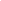 Гражданско-патриотическое воспитание.Краеведческое воспитание.Экологическое воспитание.Гражданско-правовое воспитание.Волонтерское направление.Формирование семейных ценностей.Формирование культуры межнациональных отношений.Профессиональное сопровождение обучающихся.Ученическое самоуправление.Спортивно-оздоровительное направление.Творческое направление.Формирование здорового образа жизни.Акции:Всероссийская акция, посвящённая Победе советского народа над фашизмом в Великой Отечественной войне «Окна Победы».Эколого-благотворительный проект по сбору пластиковых крышек «Добрые крышечки».Всероссийская акция, посвящённая празднованию Дня России «Для меня Россия – это…».Информационно - пропагандистская акция по правилам дорожного движения «Светофорные науки».Акция «Весенняя открытка», приуроченная к Международному женскому дню 8 марта.Акция «Поклонимся великим тем годам».Акция «Помоги животным». Организация сбора корма для приюта «Ковчег».Акция «Чистый двор».Акция, посвящённая Международному женскому дню «Для самых родных и любимых».Акция «Неделя безопасного поведения в сети Интернет».Акция «Внимание, дети!».Акция «Голубь Победы».Акция к Дню учителя. Изготовление открытки.VII Областная профилактическая  акция «Уикенд здоровья». Акция «Мои права», посвящённая Всероссийскому дню правовой помощи детям.Акция, посвящённая Дню памяти и скорби.Мероприятия:Игровая программа «Быть здоровыми хотим».Музыкальная викторина «Музыкальная шкатулка».Игровая программа «Планета детства».Мероприятие  «Настроение на ура!».Познавательно-игровая программа. Пушкинский день России. «Царь Лукоморья».Праздничный концерт «Весенние цветы Востока». Квест-игра «Уголки России», посвящённая Дню России. Отчётный концерт «Все краски Востока». Участие в концертной программе, посвящённой Дню защиты детей.Шахматный турнир среди первоклассников, посвящённый Новому году. Шахматный турнир среди дошкольников, посвящённый Новому году. Развлекательно- игровая программа «В гостях у новогодней истории».Общегородской субботник. Концертная программа «Краски осени».Мероприятие для подростков «Урок правовой грамотности: ответственность за правонарушения». Участие в юбилейном концерте «Эшкин собирает друзей».Участие в концертной программе «Весна в сиянии Востока».Мероприятие по правилам дорожного движения с участие специальных служб.Мероприятие, посвящённое блокаде Ленинграда. 21.Квест-игра «Уголки России», посвящённая Дню России.Организация отдыха и оздоровления:Оздоровительный лагерь «Весенняя карусель»Летний оздоровительный лагерь «Истоки»Осенний оздоровительный лагерь «Истоки»Обеспечение безопасности образовательного процесса:Случаев травматизма во время учебного процесса не зафиксировано.В целях обеспечения безопасности участников образовательного процесса проведены:профилактическая беседа «Экстремизму и терроризму – НЕТ!»профилактическая беседа «Вежливые слова»программа «Автогородок «Безопасная дорога»спортивная эстафета «Пожарная безопасность в период летних каникул»беседа «Вредные привычки и их последствия» беседа «Безопасное поведение на улицах и дорогах в весенний период»беседа «О мерах пожарной безопасности в весенне-летний период» профилактическое занятие по правилам поведения на воде «Вода не терпит шалостей»познавательная беседа о правилах дорожного движения «Азбуку дорожную знать каждому положено»профилактическая беседа «Защити себя от COVID- 19»интерактивное занятие «Безопасность в сети интернет»профилактическая беседа «Кто с огнём неосторожен, у того пожар возможен»информационный урок о правилах безопасного поведения в автомобиле «Ребенок- главный пассажир»интерактивный урок «Как защищаться от ОРВИ, ГРИППА и COVID-19» профилактическая беседа «Не выходи на тонкий лёд!»профилактическая беседа по пожарной безопасности и электробезопасности «Безопасный Новый год»тренировки по эвакуации согласно плануПоказатели деятельности Центра «Истоки»
N п/пПоказателиЕдиница измерения1.Образовательная деятельность1.1Общая численность учащихся, в том числе:1505 чел.1.1.1Детей дошкольного возраста (5 - 7 лет)580 чел.1.1.2Детей младшего школьного возраста (7 - 11 лет)673 чел.1.1.3Детей среднего школьного возраста (11 - 15 лет)212 чел.1.1.4Детей старшего школьного возраста (15 - 17 лет)40 чел.1.2Численность учащихся, обучающихся по образовательным программам по договорам об оказании платных образовательных услуг21 чел.1.3Численность/удельный вес численности учащихся, занима ющихся в 2-х и более объединениях (кружках, секциях, клубах), в общей численности учащихся174 чел./11,57%1.4Численность/удельный вес численности учащихся с применением дистанционных образовательных технологий, электронного обучения, в общей численности учащихся-1.5Численность/удельный вес численности учащихся по образовательным программам для детей с выдающимися способностями, в общей численности учащихся-1.6Численность/удельный вес численности учащихся по образовательным программам, направленным на работу с детьми с особыми потребностями в образовании, в общей численности учащихся, в том числе:38 чел./2,6%1.6.1Учащиеся с ограниченными возможностями здоровья38 чел./2,6%1.6.2Дети-сироты, дети, оставшиеся без попечения родителей-1.6.3Дети-мигранты-1.6.4Дети, попавшие в трудную жизненную ситуацию-1.7Численность/удельный вес численности учащихся, занимающихся учебно-исследовательской, проектной деятельностью, в общей численности учащихся-1.8Численность принявших участие в массовых мероприятиях (конкурсы, соревнования, фестивали, конференции), в общей численности учащихся, в том числе:394 чел.1.8.1На муниципальном уровне275 чел.1.8.2На региональном уровне43 чел.1.8.3На межрегиональном уровне-1.8.4На федеральном уровне58 чел.1.8.5На международном уровне18 чел.1.9Численность учащихся - победителей и призеров массовых мероприятий (конкурсы, соревнования, фестивали, конференции), в общей численности учащихся, в том числе:170 чел.1.9.1На муниципальном уровне80 чел.1.9.2На региональном уровне6 чел.1.9.3На межрегиональном уровне-1.9.4На федеральном уровне49 чел.1.9.5На международном уровне16 чел.1.10Численность/удельный вес численности учащихся, участвующих в образовательных и социальных проектах, в общей численности учащихся, в том числе:158 чел./10,5%1.10.1Муниципального уровня1101.10.2Регионального уровня-1.10.3Межрегионального уровня-1.10.4Федерального уровня481.10.5Международного уровня-1.11Количество массовых мероприятий, проведенных образовательной организацией, в том числе:11.11.1На муниципальном уровне11.11.2На региональном уровне-1.11.3На межрегиональном уровне-1.11.4На федеральном уровне-1.11.5На международном уровне-1.12Общая численность педагогических работников17 чел.1.13Численность/удельный вес численности педагогических работников, имеющих высшее образование, в общей численности педагогических работников14 чел./ 82,4 %1.14Численность/удельный вес численности педагогических работников, имеющих высшее образование педагогической направленности (профиля), в общей численности педагогических работников14 чел./ 82,4 %1.15Численность/удельный вес численности педагогических работников, имеющих среднее профессиональное образование, в общей численности педагогических работников2 чел./11,8 %1.16Численность/удельный вес численности педагогических работников, имеющих среднее профессиональное образование педагогической направленности (профиля), в общей численности педагогических работников1 чел./5,8 %1.17Численность/удельный вес численности педагогических работников, которым по результатам аттестации присвоена квалификационная категория, в общей численности педагогических работников, в том числе:4 чел./23,5 %1.17.1Высшая1 чел./5,8%1.17.2Первая3 чел /17,7 %.1.18Численность/удельный вес численности педагогических работников в общей численности педагогических работников, педагогический стаж работы которых составляет:1.18.1До 5 лет6 чел./35,3 %1.18.2Свыше 30 лет3 чел./17,7 %1.19Численность/удельный вес численности педагогических работников в общей численности педагогических работников в возрасте до 30 лет6 чел./35,3 %1.20Численность/удельный вес численности педагогических работников в общей численности педагогических работников в возрасте от 55 лет3 чел./17,7 %1.21Численность/удельный вес численности педагогических и административно-хозяйственных работников, прошедших за последние 3 года повышение квалификации/профессиональную переподготовку по профилю педагогической деятельности или иной осуществляемой в образовательной организации деятельности, в общей численности педагогических и административно-хозяйственных работников20 чел./100 %1.22Численность/удельный вес численности специалистов, обеспечивающих методическую деятельность образовательной организации, в общей численности сотрудников образовательной организации2 чел./11,8 %1.23Количество публикаций, подготовленных педагогическими работниками образовательной организации:11.23.1За 3 года11.23.2За отчетный период-1.24Наличие в организации дополнительного образования системы психолого-педагогической поддержки одаренных детей, иных групп детей, требующих повышенного педагогического внимания-2.Инфраструктура2.1Количество компьютеров в расчете на одного обучающегося объединения «Мой друг – компьютер»1 компьютер на 2 обучающихся2.2Количество помещений для осуществления образовательной деятельности, в том числе:2.2.1Учебный класс102.2.2Лаборатория-2.2.3Мастерская-2.2.4Танцевальный класс12.2.5Спортивный зал-2.2.6Бассейн-2.3Количество помещений для организации досуговой деятельности учащихся, в том числе:12.3.1Актовый зал12.3.2Концертный зал-2.3.3Игровое помещение-2.4Наличие загородных оздоровительных лагерей, баз отдыхаНет2.5Наличие в образовательной организации системы электронного документооборотаДа2.6Наличие читального зала библиотеки, в том числе:Неткомпьютеров-2.6.2С медиатекой-2.6.3Оснащенного средствами сканирования и распознавания текстов-2.6.4С выходом в Интернет с компьютеров-2.6.5С контролируемой распечаткой бумажных материалов-2.7Численность/удельный вес численности учащихся, которым обеспечена возможность пользоваться широкополосным Интернетом (не менее 2 Мб/с), в общей численности учащихся-